BILAN GéNéRAL DU SEMESTRE :BILAN GéNéRAL DU SEMESTRE :BILAN GéNéRAL DU SEMESTRE :BILAN GéNéRAL DU SEMESTRE :CAP Opérateur/Opératrice Logistique – SESSION 2017CAP Opérateur/Opératrice Logistique – SESSION 2017CAP Opérateur/Opératrice Logistique – SESSION 2017CAP Opérateur/Opératrice Logistique – SESSION 2017CAP Opérateur/Opératrice Logistique – SESSION 2017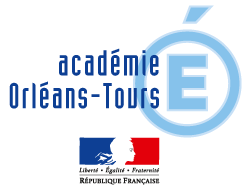 LIVRET DE FORMATION COMPÉTENCES PROFESSIONNELLESÉlèveNom : Prénom : SEMESTRE 1Synthèse des observations en PFMP et en établissement de formationLIVRET DE FORMATION COMPÉTENCES PROFESSIONNELLESNom et adresse de l’établissement de formation : Nom et adresse de l’établissement de formation : SEMESTRE 1Synthèse des observations en PFMP et en établissement de formationCompétencesCompétences abordées en établissement de formationCompétences abordées en PFMPPositionnement de l’apprenantPositionnement de l’apprenantPositionnement de l’apprenantPositionnement de l’apprenantCompétencesCompétences abordées en établissement de formationCompétences abordées en PFMPMaîtrise insuffisanteMaîtrise fragileMaîtrise satisfaisanteTrès bonne maîtriseGroupe de compétences n° 1 : La prise en charge des flux entrantsGroupe de compétences n° 1 : La prise en charge des flux entrantsGroupe de compétences n° 1 : La prise en charge des flux entrantsGroupe de compétences n° 1 : La prise en charge des flux entrantsGroupe de compétences n° 1 : La prise en charge des flux entrantsGroupe de compétences n° 1 : La prise en charge des flux entrantsGroupe de compétences n° 1 : La prise en charge des flux entrantsG1C1 – Accueillir les conducteurs (trices)G1C2 – Vérifier les documentsG1C3 – Identifier les informations nécessaires à l’activitéG1C4 – Décharger les marchandises selon la nature des produits et les règles de sécurité et d’hygièneG1C5 – Contrôler les quantités et l’état de la livraisonG1C6 – Détecter les anomalies et les avariesG1C7 – Transmettre les informations relatives aux anomalies et aux avariesG1C8 – Repérer l’implantation et l’adressage des marchandisesG1C9 – Dégrouper les marchandisesG1C10 – Reconditionner les marchandisesG1C11 – Transférer les marchandises G1C12 – Affecter les marchandises en fonction de la destinationCompétencesCompétences abordées en établissement de formationCompétencesabordées en PFMPPositionnement de l’apprenantPositionnement de l’apprenantPositionnement de l’apprenantPositionnement de l’apprenantCompétencesCompétences abordées en établissement de formationCompétencesabordées en PFMPMaîtrise insuffisanteMaîtrise fragileMaîtrise satisfaisanteTrès bonne maîtriseG1C12 – Affecter les marchandises en fonction de la destinationG1C13 – Saisir les informations relatives à la réceptionG1C14 – Trier et valoriser les déchetsG1C15 – Nettoyer la zone de travailG1C16 – Compter les produits dans le cadre de l’inventaireG1C17 – Saisir les informations sur les supports d’inventaireGroupe de compétences n° 3 : La prise en charge des flux SORTANTSGroupe de compétences n° 3 : La prise en charge des flux SORTANTSGroupe de compétences n° 3 : La prise en charge des flux SORTANTSGroupe de compétences n° 3 : La prise en charge des flux SORTANTSGroupe de compétences n° 3 : La prise en charge des flux SORTANTSGroupe de compétences n° 3 : La prise en charge des flux SORTANTSGroupe de compétences n° 3 : La prise en charge des flux SORTANTSG3C1 – Collecter les informations liées à la préparation de commandes G3C2 – Repérer l’implantation et l’adressage de la marchandiseG3C3 – Suivre ou établir le circuit de prélèvements G3C4 – Préparer la marchandise selon la nature des produits et les règles de sécurité et d’hygièneG3C5 – Contrôler la qualité et la conformité des produits prélevésG3C6 – Transmettre les informations relatives aux anomalies et aux avariesG3C7 – Saisir les informations relatives à la préparation G3C8 – Grouper et reconditionner les commandes G3C9 – Constituer une unité de charge stable et équilibréeG3C10 – Participer à l’édition des documents administratifsG3C11 – Transférer les marchandisesCompétencesCompétences abordées en établissement de formationCompétencesabordées en PFMPPositionnement de l’apprenantPositionnement de l’apprenantPositionnement de l’apprenantPositionnement de l’apprenantCompétencesCompétences abordées en établissement de formationCompétencesabordées en PFMPMaîtrise insuffisanteMaîtrise fragileMaîtrise satisfaisanteTrès bonne maîtriseG3C12 – Accueillir l’interlocuteurG3C13 – Charger les marchandises selon la nature des produits et les règles de sécurité et d’hygièneG3C14 – Transmettre les documentsG3C15 – Trier et valoriser les déchetsG3C16 – Nettoyer la zone de travailCOMPORTEMENTS PROFESSIONNELSCOMPORTEMENTS PROFESSIONNELSCOMPORTEMENTS PROFESSIONNELSCOMPORTEMENTS PROFESSIONNELSCOMPORTEMENTS PROFESSIONNELSCOMPORTEMENTS PROFESSIONNELSCOMPORTEMENTS PROFESSIONNELSG1CP1 - G3CP1 -  Adopter une attitude professionnelle d’accueilG1CP2 - Être à l’écoute des conducteurs (trices)G1CP3 - G3CP3- Être soucieux des procédures en vigueur, des règles d’hygiène, de sécurité et de manipulation des produitsG1CP4 - Respecter les règles de tri en vigueur dans l’entreprise G1CP5 - G3CP4 - Être attentif à l’ensemble des opérations G1CP6 - G3CP5 - Contribuer à la propreté et la sécurité du lieu de travailG3CP2 - Être attentif à la demande du clientCAP Opérateur/Opératrice Logistique – SESSION 2017CAP Opérateur/Opératrice Logistique – SESSION 2017CAP Opérateur/Opératrice Logistique – SESSION 2017CAP Opérateur/Opératrice Logistique – SESSION 2017CAP Opérateur/Opératrice Logistique – SESSION 2017LIVRET DE FORMATION COMPÉTENCES PROFESSIONNELLESÉlèveNom : Prénom : SEMESTRE 2Synthèse des observations en PFMP et en établissement de formationLIVRET DE FORMATION COMPÉTENCES PROFESSIONNELLESNom et adresse de l’établissement de formation : Nom et adresse de l’établissement de formation : SEMESTRE 2Synthèse des observations en PFMP et en établissement de formationCompétencesCompétences abordées en établissement de formationCompétences abordées en PFMPPositionnement de l’apprenantPositionnement de l’apprenantPositionnement de l’apprenantPositionnement de l’apprenantCompétencesCompétences abordées en établissement de formationCompétences abordées en PFMPMaîtrise insuffisanteMaîtrise fragileMaîtrise satisfaisanteTrès bonne maîtriseGroupe de compétences n° 1 : La prise en charge des flux entrantsGroupe de compétences n° 1 : La prise en charge des flux entrantsGroupe de compétences n° 1 : La prise en charge des flux entrantsGroupe de compétences n° 1 : La prise en charge des flux entrantsGroupe de compétences n° 1 : La prise en charge des flux entrantsGroupe de compétences n° 1 : La prise en charge des flux entrantsGroupe de compétences n° 1 : La prise en charge des flux entrantsG1C1 – Accueillir les conducteurs (trices)G1C2 – Vérifier les documentsG1C3 – Identifier les informations nécessaires à l’activitéG1C4 – Décharger les marchandises selon la nature des produits et les règles de sécurité et d’hygièneG1C5 – Contrôler les quantités et l’état de la livraisonG1C6 – Détecter les anomalies et les avariesG1C7 – Transmettre les informations relatives aux anomalies et aux avariesG1C8 – Repérer l’implantation et l’adressage des marchandisesG1C9 – Dégrouper les marchandisesG1C10 – Reconditionner les marchandisesG1C11 – Transférer les marchandises G1C12 – Affecter les marchandises en fonction de la destinationCompétencesCompétences abordées en établissement de formationCompétencesabordées en PFMPPositionnement de l’apprenantPositionnement de l’apprenantPositionnement de l’apprenantPositionnement de l’apprenantCompétencesCompétences abordées en établissement de formationCompétencesabordées en PFMPMaîtrise insuffisanteMaîtrise fragileMaîtrise satisfaisanteTrès bonne maîtriseG1C12 – Affecter les marchandises en fonction de la destinationG1C13 – Saisir les informations relatives à la réceptionG1C14 – Trier et valoriser les déchetsG1C15 – Nettoyer la zone de travailG1C16 – Compter les produits dans le cadre de l’inventaireG1C17 – Saisir les informations sur les supports d’inventaireGroupe de compétences n° 3 : La prise en charge des flux SORTANTSGroupe de compétences n° 3 : La prise en charge des flux SORTANTSGroupe de compétences n° 3 : La prise en charge des flux SORTANTSGroupe de compétences n° 3 : La prise en charge des flux SORTANTSGroupe de compétences n° 3 : La prise en charge des flux SORTANTSGroupe de compétences n° 3 : La prise en charge des flux SORTANTSGroupe de compétences n° 3 : La prise en charge des flux SORTANTSG3C1 – Collecter les informations liées à la préparation de commandes G3C2 – Repérer l’implantation et l’adressage de la marchandiseG3C3 – Suivre ou établir le circuit de prélèvements G3C4 – Préparer la marchandise selon la nature des produits et les règles de sécurité et d’hygièneG3C5 – Contrôler la qualité et la conformité des produits prélevésG3C6 – Transmettre les informations relatives aux anomalies et aux avariesG3C7 – Saisir les informations relatives à la préparation G3C8 – Grouper et reconditionner les commandes G3C9 – Constituer une unité de charge stable et équilibréeG3C10 – Participer à l’édition des documents administratifsG3C11 – Transférer les marchandisesCompétencesCompétences abordées en établissement de formationCompétencesabordées en PFMPPositionnement de l’apprenantPositionnement de l’apprenantPositionnement de l’apprenantPositionnement de l’apprenantCompétencesCompétences abordées en établissement de formationCompétencesabordées en PFMPMaîtrise insuffisanteMaîtrise fragileMaîtrise satisfaisanteTrès bonne maîtriseG3C12 – Accueillir l’interlocuteurG3C13 – Charger les marchandises selon la nature des produits et les règles de sécurité et d’hygièneG3C14 – Transmettre les documentsG3C15 – Trier et valoriser les déchetsG3C16 – Nettoyer la zone de travailCOMPORTEMENTS PROFESSIONNELSCOMPORTEMENTS PROFESSIONNELSCOMPORTEMENTS PROFESSIONNELSCOMPORTEMENTS PROFESSIONNELSCOMPORTEMENTS PROFESSIONNELSCOMPORTEMENTS PROFESSIONNELSCOMPORTEMENTS PROFESSIONNELSG1CP1 - G3CP1 -  Adopter une attitude professionnelle d’accueilG1CP2 - Être à l’écoute des conducteurs (trices)G1CP3 - G3CP3- Être soucieux des procédures en vigueur, des règles d’hygiène, de sécurité et de manipulation des produitsG1CP4 - Respecter les règles de tri en vigueur dans l’entreprise G1CP5 - G3CP4 - Être attentif à l’ensemble des opérations G1CP6 - G3CP5 - Contribuer à la propreté et la sécurité du lieu de travailG3CP2 - Être attentif à la demande du clientCAP Opérateur/Opératrice Logistique – SESSION 2017CAP Opérateur/Opératrice Logistique – SESSION 2017CAP Opérateur/Opératrice Logistique – SESSION 2017CAP Opérateur/Opératrice Logistique – SESSION 2017CAP Opérateur/Opératrice Logistique – SESSION 2017LIVRET DE FORMATION COMPÉTENCES PROFESSIONNELLESÉlèveNom : Prénom : SEMESTRE 3Synthèse des observations en PFMP et en établissement de formationLIVRET DE FORMATION COMPÉTENCES PROFESSIONNELLESNom et adresse de l’établissement de formation : Nom et adresse de l’établissement de formation : SEMESTRE 3Synthèse des observations en PFMP et en établissement de formationCompétencesCompétences abordées en établissement de formationCompétences abordées en PFMPPositionnement de l’apprenantPositionnement de l’apprenantPositionnement de l’apprenantPositionnement de l’apprenantCompétencesCompétences abordées en établissement de formationCompétences abordées en PFMPMaîtrise insuffisanteMaîtrise fragileMaîtrise satisfaisanteTrès bonne maîtriseGroupe de compétences n° 1 : La prise en charge des flux entrantsGroupe de compétences n° 1 : La prise en charge des flux entrantsGroupe de compétences n° 1 : La prise en charge des flux entrantsGroupe de compétences n° 1 : La prise en charge des flux entrantsGroupe de compétences n° 1 : La prise en charge des flux entrantsGroupe de compétences n° 1 : La prise en charge des flux entrantsGroupe de compétences n° 1 : La prise en charge des flux entrantsG1C1 – Accueillir les conducteurs (trices)G1C2 – Vérifier les documentsG1C3 – Identifier les informations nécessaires à l’activitéG1C4 – Décharger les marchandises selon la nature des produits et les règles de sécurité et d’hygièneG1C5 – Contrôler les quantités et l’état de la livraisonG1C6 – Détecter les anomalies et les avariesG1C7 – Transmettre les informations relatives aux anomalies et aux avariesG1C8 – Repérer l’implantation et l’adressage des marchandisesG1C9 – Dégrouper les marchandisesG1C10 – Reconditionner les marchandisesG1C11 – Transférer les marchandises G1C12 – Affecter les marchandises en fonction de la destinationCompétencesCompétences abordées en établissement de formationCompétencesabordées en PFMPPositionnement de l’apprenantPositionnement de l’apprenantPositionnement de l’apprenantPositionnement de l’apprenantCompétencesCompétences abordées en établissement de formationCompétencesabordées en PFMPMaîtrise insuffisanteMaîtrise fragileMaîtrise satisfaisanteTrès bonne maîtriseG1C12 – Affecter les marchandises en fonction de la destinationG1C13 – Saisir les informations relatives à la réceptionG1C14 – Trier et valoriser les déchetsG1C15 – Nettoyer la zone de travailG1C16 – Compter les produits dans le cadre de l’inventaireG1C17 – Saisir les informations sur les supports d’inventaireGroupe de compétences n° 3 : La prise en charge des flux SORTANTSGroupe de compétences n° 3 : La prise en charge des flux SORTANTSGroupe de compétences n° 3 : La prise en charge des flux SORTANTSGroupe de compétences n° 3 : La prise en charge des flux SORTANTSGroupe de compétences n° 3 : La prise en charge des flux SORTANTSGroupe de compétences n° 3 : La prise en charge des flux SORTANTSGroupe de compétences n° 3 : La prise en charge des flux SORTANTSG3C1 – Collecter les informations liées à la préparation de commandes G3C2 – Repérer l’implantation et l’adressage de la marchandiseG3C3 – Suivre ou établir le circuit de prélèvements G3C4 – Préparer la marchandise selon la nature des produits et les règles de sécurité et d’hygièneG3C5 – Contrôler la qualité et la conformité des produits prélevésG3C6 – Transmettre les informations relatives aux anomalies et aux avariesG3C7 – Saisir les informations relatives à la préparation G3C8 – Grouper et reconditionner les commandes G3C9 – Constituer une unité de charge stable et équilibréeG3C10 – Participer à l’édition des documents administratifsG3C11 – Transférer les marchandisesCompétencesCompétences abordées en établissement de formationCompétencesabordées en PFMPPositionnement de l’apprenantPositionnement de l’apprenantPositionnement de l’apprenantPositionnement de l’apprenantCompétencesCompétences abordées en établissement de formationCompétencesabordées en PFMPMaîtrise insuffisanteMaîtrise fragileMaîtrise satisfaisanteTrès bonne maîtriseG3C12 – Accueillir l’interlocuteurG3C13 – Charger les marchandises selon la nature des produits et les règles de sécurité et d’hygièneG3C14 – Transmettre les documentsG3C15 – Trier et valoriser les déchetsG3C16 – Nettoyer la zone de travailCOMPORTEMENTS PROFESSIONNELSCOMPORTEMENTS PROFESSIONNELSCOMPORTEMENTS PROFESSIONNELSCOMPORTEMENTS PROFESSIONNELSCOMPORTEMENTS PROFESSIONNELSCOMPORTEMENTS PROFESSIONNELSCOMPORTEMENTS PROFESSIONNELSG1CP1 - G3CP1 -  Adopter une attitude professionnelle d’accueilG1CP2 - Être à l’écoute des conducteurs (trices)G1CP3 - G3CP3- Être soucieux des procédures en vigueur, des règles d’hygiène, de sécurité et de manipulation des produitsG1CP4 - Respecter les règles de tri en vigueur dans l’entreprise G1CP5 - G3CP4 - Être attentif à l’ensemble des opérations G1CP6 - G3CP5 - Contribuer à la propreté et la sécurité du lieu de travailG3CP2 - Être attentif à la demande du clientCAP Opérateur/Opératrice Logistique – SESSION 2017CAP Opérateur/Opératrice Logistique – SESSION 2017CAP Opérateur/Opératrice Logistique – SESSION 2017CAP Opérateur/Opératrice Logistique – SESSION 2017CAP Opérateur/Opératrice Logistique – SESSION 2017LIVRET DE FORMATION COMPÉTENCES PROFESSIONNELLESÉlèveNom : Prénom : SEMESTRE 4Synthèse des observations en PFMP et en établissement de formationLIVRET DE FORMATION COMPÉTENCES PROFESSIONNELLESNom et adresse de l’établissement de formation : Nom et adresse de l’établissement de formation : SEMESTRE 4Synthèse des observations en PFMP et en établissement de formationCompétencesCompétences abordées en établissement de formationCompétences abordées en PFMPPositionnement de l’apprenantPositionnement de l’apprenantPositionnement de l’apprenantPositionnement de l’apprenantCompétencesCompétences abordées en établissement de formationCompétences abordées en PFMPMaîtrise insuffisanteMaîtrise fragileMaîtrise satisfaisanteTrès bonne maîtriseGroupe de compétences n° 1 : La prise en charge des flux entrantsGroupe de compétences n° 1 : La prise en charge des flux entrantsGroupe de compétences n° 1 : La prise en charge des flux entrantsGroupe de compétences n° 1 : La prise en charge des flux entrantsGroupe de compétences n° 1 : La prise en charge des flux entrantsGroupe de compétences n° 1 : La prise en charge des flux entrantsGroupe de compétences n° 1 : La prise en charge des flux entrantsG1C1 – Accueillir les conducteurs (trices)G1C2 – Vérifier les documentsG1C3 – Identifier les informations nécessaires à l’activitéG1C4 – Décharger les marchandises selon la nature des produits et les règles de sécurité et d’hygièneG1C5 – Contrôler les quantités et l’état de la livraisonG1C6 – Détecter les anomalies et les avariesG1C7 – Transmettre les informations relatives aux anomalies et aux avariesG1C8 – Repérer l’implantation et l’adressage des marchandisesG1C9 – Dégrouper les marchandisesG1C10 – Reconditionner les marchandisesG1C11 – Transférer les marchandises G1C12 – Affecter les marchandises en fonction de la destinationCompétencesCompétences abordées en établissement de formationCompétencesabordées en PFMPPositionnement de l’apprenantPositionnement de l’apprenantPositionnement de l’apprenantPositionnement de l’apprenantCompétencesCompétences abordées en établissement de formationCompétencesabordées en PFMPMaîtrise insuffisanteMaîtrise fragileMaîtrise satisfaisanteTrès bonne maîtriseG1C12 – Affecter les marchandises en fonction de la destinationG1C13 – Saisir les informations relatives à la réceptionG1C14 – Trier et valoriser les déchetsG1C15 – Nettoyer la zone de travailG1C16 – Compter les produits dans le cadre de l’inventaireG1C17 – Saisir les informations sur les supports d’inventaireGroupe de compétences n° 3 : La prise en charge des flux SORTANTSGroupe de compétences n° 3 : La prise en charge des flux SORTANTSGroupe de compétences n° 3 : La prise en charge des flux SORTANTSGroupe de compétences n° 3 : La prise en charge des flux SORTANTSGroupe de compétences n° 3 : La prise en charge des flux SORTANTSGroupe de compétences n° 3 : La prise en charge des flux SORTANTSGroupe de compétences n° 3 : La prise en charge des flux SORTANTSG3C1 – Collecter les informations liées à la préparation de commandes G3C2 – Repérer l’implantation et l’adressage de la marchandiseG3C3 – Suivre ou établir le circuit de prélèvements G3C4 – Préparer la marchandise selon la nature des produits et les règles de sécurité et d’hygièneG3C5 – Contrôler la qualité et la conformité des produits prélevésG3C6 – Transmettre les informations relatives aux anomalies et aux avariesG3C7 – Saisir les informations relatives à la préparation G3C8 – Grouper et reconditionner les commandes G3C9 – Constituer une unité de charge stable et équilibréeG3C10 – Participer à l’édition des documents administratifsG3C11 – Transférer les marchandisesCompétencesCompétences abordées en établissement de formationCompétencesabordées en PFMPPositionnement de l’apprenantPositionnement de l’apprenantPositionnement de l’apprenantPositionnement de l’apprenantCompétencesCompétences abordées en établissement de formationCompétencesabordées en PFMPMaîtrise insuffisanteMaîtrise fragileMaîtrise satisfaisanteTrès bonne maîtriseG3C12 – Accueillir l’interlocuteurG3C13 – Charger les marchandises selon la nature des produits et les règles de sécurité et d’hygièneG3C14 – Transmettre les documentsG3C15 – Trier et valoriser les déchetsG3C16 – Nettoyer la zone de travailCOMPORTEMENTS PROFESSIONNELSCOMPORTEMENTS PROFESSIONNELSCOMPORTEMENTS PROFESSIONNELSCOMPORTEMENTS PROFESSIONNELSCOMPORTEMENTS PROFESSIONNELSCOMPORTEMENTS PROFESSIONNELSCOMPORTEMENTS PROFESSIONNELSG1CP1 - G3CP1 -  Adopter une attitude professionnelle d’accueilG1CP2 - Être à l’écoute des conducteurs (trices)G1CP3 - G3CP3- Être soucieux des procédures en vigueur, des règles d’hygiène, de sécurité et de manipulation des produitsG1CP4 - Respecter les règles de tri en vigueur dans l’entreprise G1CP5 - G3CP4 - Être attentif à l’ensemble des opérations G1CP6 - G3CP5 - Contribuer à la propreté et la sécurité du lieu de travailG3CP2 - Être attentif à la demande du clientCAP Opérateur/Opératrice Logistique – SESSION 2017CAP Opérateur/Opératrice Logistique – SESSION 2017CAP Opérateur/Opératrice Logistique – SESSION 2017CAP Opérateur/Opératrice Logistique – SESSION 2017CAP Opérateur/Opératrice Logistique – SESSION 2017LIVRET DE FORMATION COMPÉTENCES PROFESSIONNELLESÉlèveNom : Prénom : PÉRIODE DE FORMATIONEN MILIEU PROFESSIONNELBILAN GÉNÉRAL DE LA PÉRIODE DE FORMATION EN MILIEU PROFESSIONNELBILAN GÉNÉRAL DE LA PÉRIODE DE FORMATION EN MILIEU PROFESSIONNELBILAN GÉNÉRAL DE LA PÉRIODE DE FORMATION EN MILIEU PROFESSIONNELBILAN GÉNÉRAL DE LA PÉRIODE DE FORMATION EN MILIEU PROFESSIONNELPFMP 1DuAuCachet de l’entrepriseNom et fonction du tuteurAppréciation générale du tuteurPFMP 2DuAuCachet de l’entrepriseNom et fonction du tuteurAppréciation générale du tuteurPFMP 3DuAuCachet de l’entrepriseNom et fonction du tuteurAppréciation générale du tuteurPFMP 4DuAuCachet de l’entrepriseNom et fonction du tuteurAppréciation générale du tuteur